ST. NORBERT COLLEGE 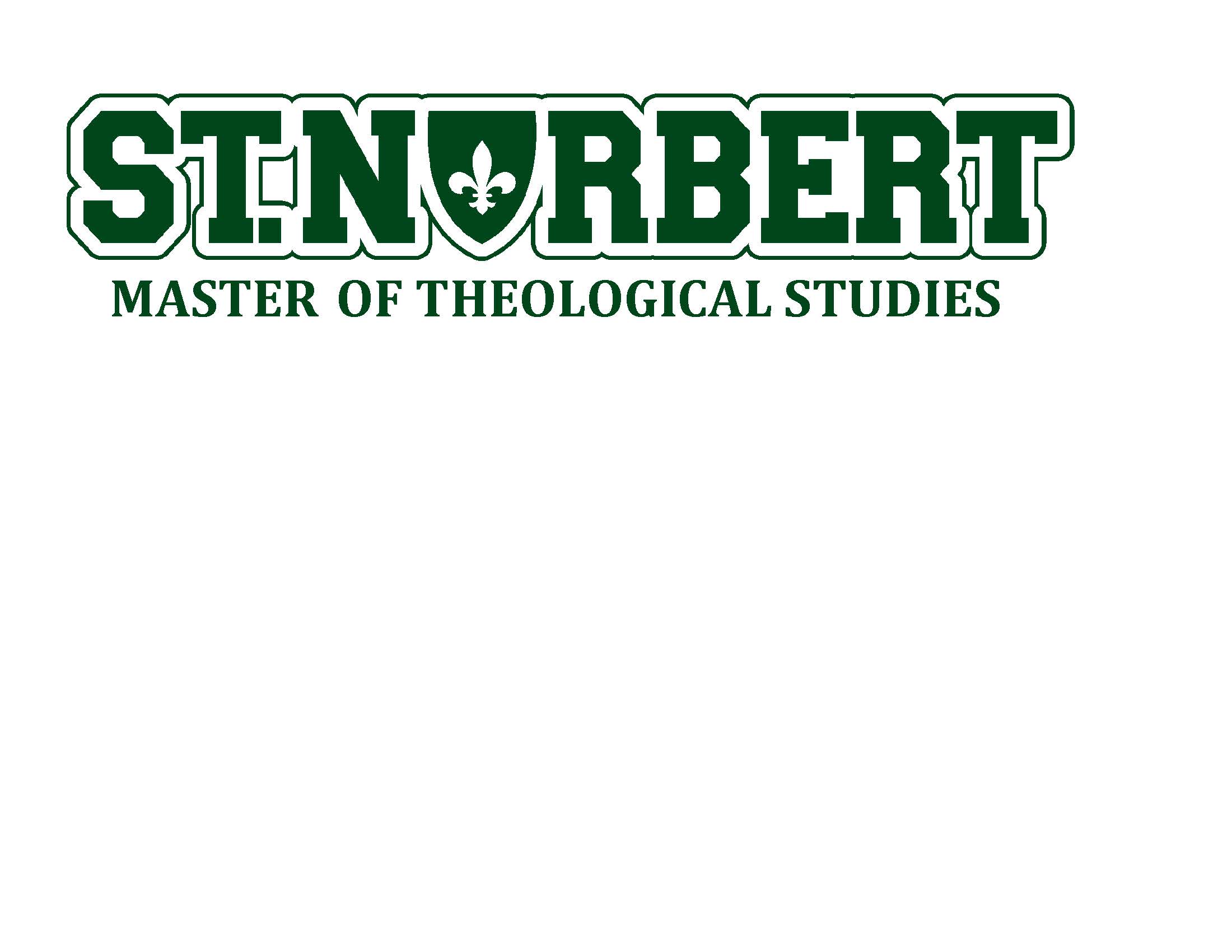 DE PERE, WISPRING 2019COURSE: The Archetypes of Life: A Discussion of Patterns of MemoryDATES: March 21, 28, April 4, 11, 2019TIME: 6 PM – 8 PMLOCATION: TBDINSTRUCTOR: Rev. Michael J. Weber, O. Praem., D. Min.EMAIL: michael.weber@snc.eduPHONE:  TBDCOURSE DESCRIPTION Using C. G. Jung’s “semi-autobiographical” book Memories, Dreams, Reflections (MDR) as a skeletal framework student personal recollections will highlight the course.  Jung’s words and terminology are helpful in organizing one’s thoughts.  How can one amplify our memories of past events using cultural and religious signs and symbols?  Jung’s appeal has waxed and waned over the years since his death in 1961.  Contemporaneously his appeal has again been brought to the forefront by a number of psychologists, especially by the controversial and popular Professor of Psychology and Clinical Psychologist, Dr. Jordan Peterson, at the University of Toronto.  We will view a couple of Peterson's presentations on the discovery of self and our motivations.REQUIRED COURSE TEXT:   C. G. Jung, Memories, Dreams, Reflections. New York: Vintage Books, 1965.The instructor will also hand out primary source readings in class for discussion.  The course will include video lectures by Dr. Jordan Peterson on religious issues.COURSE OBJECTIVES:To become familiar with one of Carl Jung’s prescient works.  To reflect on various personal religious and semi religious memories during the “time-line” of one’s life-span.  To integrate some of Jungian terminology in the description of one’s reflections.  To broaden students’ perspectives including Christian orthodoxy, Gnosticism, alchemy and mysticism.COURSE REQUIREMENTS: Attending each class with a critical familiarity of the Jung text.  Reflections on personal religious experiences.  Active participation in the class.  A five-page essay on personal pivotal experiences explored during the course.Please bring pencil/pen and paper to each class for short writing assignments.Essay:Use a 12 point Times New Roman font, 1” header/footer margins, 1.25” left/right margins (normal), double-spaced, full APA style is not necessary (no cover page) but you are expected to comply with general formatting and citations of APA.  Citation assistance can be found at https://owl.english.purdue.edu/owl/resource/560/01/EVALUATIONS AND GRADING:Essay			40%Class Participation	60%Grade EquivalentsA: 93-100   AB: 88-92   B: 83-87    BC: 78-82   C: 73-77 ACADEMIC HONOR CODEThe learning process proceeds only when Students perform honestly on assignments and examinations.  All students are expected to abide by the Academic Honor code.  It defines academic dishonesty and sets forth the responsibilities of faculty and students in the event of alleged dishonesty.  Possible penalties for dishonesty include reduction of a grade, failure in the course, failure and suspension, or failure and dismissal.  Please refer to the current St. Norbert College Student Handbook for the text of the Academic Honor Code.SERVICES FOR STUDENTS WITH DISABILITIESIn keeping with the St. Norbert College mission to help students develop their full potential, and compliance with the Americans with Disabilities Act, the College provides supportive services to students with disabilities. For inquiries and further details, please visit the Academic Support Services Office located in Todd Wehr Hall, Room 211, call at 403-1321, or visit the website www.snc.edu/academicsupport/disabilities.html.COURSE SCHEDULE:March 21, 2019:  Instructor will give and overview of the course and its objectives; a brief overview of Jungian thought; and a review of the difficulties in defining religion/spirituality. March 28, 2019: Please have read and be able to participate in a discussion of MDR’s chapters 1-3.April 4, 2019: Please have read and be able to participate in a discussion of MDR’s chapters 4-7.April 11, 2019: Please have read and be able to participate in a discussion of MDR’s chapters 8-12 and Retrospect.  The essay will be due May 2, 2019.